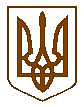 УКРАЇНАБілокриницька   сільська   радаРівненського   району    Рівненської    області(четверта чергова сесія восьмого скликання)РІШЕННЯ04 березня 2021року                     		          		             		  № 82Про затвердження Програми оздоровлення та відпочинку дітей  Білокриницької сільської ради на 2021 рікз метою створення сприятливих умов для оздоровлення та відпочинку дітей, забезпечення надання державних гарантій щодо доступності та якості відповідних послуг, збереження і розвиток мережі дитячих закладів оздоровлення та відпочинку, керуючись пунктом  22 статті 26 Закону України  “Про місцеве самоврядування в Україні“, за погодженням з постійними комісіями, сесія сільської радиВИРІШИЛА:Затвердити Програму оздоровлення та відпочинку дітей  Білокриницької сільської ради на 2021 рік,  додається.2.  Контроль за виконанням рішення покласти на постійну комісію з питань бюджету, фінансів та соціально - економічного розвитку громади.Сільський голова                                                              Тетяна ГОНЧАРУКДодатокдо рішення сесії Білокриницької сільської ради «04» березня 2021 року № 82ПрограмаОздоровлення та відпочинку дітей  Білокриницької сільської ради на 2021 рікЗагальні положення Права дитини на відпочинок і дозвілля, користування послугами визначені Конвенцією про права дитини, що ратифікована Україною в 1991 році.Поліпшення та зміцнення фізичного і психологічного стану здоров’я дітей, відновлення їх життєвих сил, запобігання бездоглядності, створення умов для продовження виховного процесу та розвитку творчих здібностей забезпечується шляхом організації оздоровлення та відпочинку дітей, зокрема у період канікул.Стан здоров'я дітей – один із найважливіших показників рівня соціально-економічного розвитку суспільства, тому особливого значення набуває організація ефективного оздоровлення та відпочинку підростаючого покоління.На сьогодні практично не здійснюється будівництво дитячих закладів оздоровлення та відпочинку, санаторіїв і відновлення функціонування закладів, що тривалий час не працюють.Існуючі на сьогодні дитячі заклади оздоровлення та відпочинку, санаторії потребують не тільки модернізації їх матеріально-технічного стану, а й удосконалення змісту і структури освітньо-виховної діяльності з урахуванням сучасних вимог.Відсутній механізм державної підтримки та економічного стимулювання діяльності дитячих закладів оздоровлення та відпочинку, санаторіїв шляхом встановлення пільг із землекористування, оплати житлово-комунальних послуг, сплати податків і зборів, оформлення правовстановлюючих документів на земельні ділянки.Визначення понять Відпочинок - комплекс спеціальних заходів соціального, виховного, медичного, гігієнічного, спортивного характеру, що забезпечують організацію дозвілля дітей, відновлення фізичних і психічних функцій дитячого організму, сприяють розвитку духовності та соціальної активності дітей, що здійснюються в дитячому закладі оздоровлення та відпочинку протягом відпочинкової зміни;оздоровлення - комплекс спеціальних заходів соціального, виховного, медичного, гігієнічного, спортивного характеру, спрямованих на поліпшення та зміцнення фізичного і психічного здоров'я дітей, що здійснюються в дитячому закладі оздоровлення та відпочинку протягом оздоровчої зміни;відпочинкова зміна - період перебування дитини в дитячому закладі оздоровлення та відпочинку не менше 14 днів;оздоровча зміна - період перебування дитини в дитячому закладі оздоровлення та відпочинку не менше 21 дня, протягом якого дитина отримує послуги з оздоровлення та відпочинку;профільна зміна (туристична, спортивна, додаткової освіти: юних біологів, математиків, екологів тощо) - період перебування дитини в дитячому закладі оздоровлення та відпочинку, протягом якого дитина крім послуг з оздоровлення та відпочинку отримує комплекс послуг, спрямованих на розвиток певних здібностей та інтересів;тематична зміна - оздоровча або відпочинкова зміна, протягом якої дитина крім послуг з оздоровлення та відпочинку отримує комплекс додаткових послуг, спрямованих на розвиток її здібностей та інтересів за напрямами позашкільної освіти, фізичної культури та спорту, соціальної реабілітації, соціального захисту тощо за спеціальною програмою;дитячий заклад оздоровлення та відпочинку - постійно або тимчасово діючий, спеціально організований або пристосований заклад, призначений для оздоровлення, відпочинку, розвитку дітей, що має визначене місце розташування, матеріально-технічну базу, кадрове забезпечення та технології для надання послуг з оздоровлення та відпочинку дітей відповідно до державних соціальних стандартів надання послуг з оздоровлення та відпочинку;мережа дитячих закладів оздоровлення та відпочинку - сукупність дитячих закладів оздоровлення та відпочинку (працюючих та непрацюючих) незалежно від форми власності, типу та підпорядкування;дитячий заклад санаторного типу - заклад, у якому діти перебувають цілодобово і де поряд з оздоровчими надається комплекс медичних послуг, спрямованих на поліпшення стану їхнього здоров'я, запобігання захворюванням. З урахуванням природно-кліматичних умов, наявної лікувально-оздоровчої бази, кадрового забезпечення такі заклади можуть бути спеціалізованими;дитячий центр - заклад, що функціонує протягом року, в якому діти перебувають цілодобово. Центр має відповідне кадрове забезпечення, спеціально відведену територію, матеріально-технічну базу, які відповідають санітарно;пришкільний табір з денним перебуванням - табір, тимчасово утворений у навчальному закладі, охорони здоров'я, фізичної культури та спорту, в якому забезпечується належний догляд за дітьми, виховний процес, їх повноцінне дозвілля, розвиток творчих здібностей та інтересів і де діти перебувають протягом дня, але не менше шести годин;дитячий заклад праці та відпочинку - заклад з денним або цілодобовим перебуванням, у якому поряд з відпочинком організовується трудова діяльність з метою формування у дітей трудових інтересів і навичок;наметове містечко - тимчасово діючий заклад з денним або цілодобовим перебуванням, облаштований на спеціально відведеній території, що відповідає санітарно-гігієнічним вимогам та нормам, у якому здійснюється комплекс заходів, спрямованих на формування у дітей навичок безпечної життєдіяльності, самообслуговування, колективізму;діти, які потребують особливої соціальної уваги та підтримки, - діти-сироти, діти, позбавлені батьківського піклування; діти осіб, визнаних учасниками бойових дій відповідно до пункту 19-21 частини першої 
статті 6 Закону України “Про статус ветеранів війни, гарантії їх соціального захисту”; діти, один із батьків яких загинув (пропав безвісти) у районі проведення антитерористичних операцій, бойових дій чи збройних конфліктів або помер внаслідок поранення, контузії чи каліцтва, одержаних у районі проведення антитерористичних операцій, бойових дій чи збройних конфліктів, а також внаслідок захворювання, одержаного у період участі в антитерористичній операції; діти, один із батьків яких загинув під час масових акцій громадянського протесту або помер внаслідок поранення, контузії чи каліцтва, одержаних під час масових акцій громадянського протесту; діти, зареєстровані як внутрішньо переміщені особи; діти, які проживають у населених пунктах, розташованих на лінії зіткнення, рідні діти батьків-вихователів або прийомних батьків, які проживають в одному дитячому будинку сімейного типу або в одній прийомній сім’ї; діти, взяті на облік службами у справах дітей як такі, що перебувають у складних життєвих обставинах; діти-інваліди; діти, які постраждали внаслідок Чорнобильської катастрофи; діти, які постраждали внаслідок стихійного лиха, техногенних аварій, катастроф; діти з багатодітних сімей; діти з малозабезпечених сімей; діти, батьки яких загинули від нещасного випадку на виробництві або під час виконання службових обов’язків; діти, які перебувають на диспансерному обліку; талановиті та обдаровані діти - переможці міжнародних, всеукраїнських, обласних, районних олімпіад, конкурсів, фестивалів, змагань, спартакіад, відмінники навчання, лідери дитячих громадських організацій; діти - учасники дитячих творчих колективів та спортивних команд; діти працівників агропромислового комплексу та соціальної сфери села;діти, які потребують особливих умов для оздоровлення, - діти з особливими фізичними та психічними потребами, які не можуть перебувати в закладах оздоровлення та відпочинку самостійно, потребують індивідуального догляду та створення спеціальних умов.Мета і основні завдання ПрограмиМетою Програми є удосконалення системи оздоровлення та відпочинку дітей, забезпечення надання державних гарантій щодо доступності та якості відповідних послуг, збереження і розвиток мережі дитячих закладів оздоровлення та відпочинку.Основними завданнями Програми є:створення сучасного механізму мотивації та стимулювання діяльності дитячих закладів оздоровлення та відпочинку, санаторіїв;створення умов для якісного відпочинку дітей шкільного віку в пришкільних таборах, профілактики бездоглядності дітей та підлітків під час літніх канікул шляхом організації профільних, спортивних таборів, а також таборів праці та відпочинку;підтримка інноваційних проектів та нових методик виховної роботи у сфері оздоровлення та відпочинку, формування здорового способу життя;створення умов для гармонійного розвитку особистості, підтримки творчого потенціалу дітей під час проведення оздоровчої кампанії;впровадження новітніх телекомунікаційних технологій;створення у дитячих закладах оздоровлення та відпочинку, санаторіях оптимальних умов для відновлення та зміцнення здоров’я дітей, в тому числі тих, які потребують особливих умов для оздоровлення;збереження та розвиток мережі дитячих закладів оздоровлення та відпочинку, санаторіїв;забезпечення контролю за діяльністю дитячих закладів оздоровлення та відпочинку, санаторіїв;підвищення рівня охоплення дітей послугами з оздоровлення;оздоровлення дітей, які потребують особливої соціальної уваги та підтримки, шляхом надання грошової допомоги для компенсації вартості путівок на оздоровлення дітей через безготівкове перерахування дитячим закладам оздоровлення та відпочинку, санаторіям Рівненської області (додаток 1 до Програми).Очікувані результати виконання Програми Виконання Програми дасть змогу:підвищити рівень охоплення дітей послугами з оздоровлення, насамперед тих, які потребують особливої соціальної уваги та підтримки;створити умови для якісного відпочинку дітей шкільного віку в пришкільних таборах, профілактики бездоглядності дітей та підлітків під час літніх канікул шляхом організації профільних, спортивних таборів, а також таборів праці та відпочинку;підтримати інноваційні проекти та нові методики виховної роботи у сфері оздоровлення та відпочинку, формування здорового способу життя;зберегти мережу дитячих закладів оздоровлення та відпочинку, санаторіїв;забезпечити у дитячих закладах оздоровлення та відпочинку, санаторіях оптимальні умови для відновлення та зміцнення здоров’я дітей, в тому числі тих, які потребують особливих умов для оздоровлення;створити сучасний механізм мотивації та стимулювання діяльності дитячих закладів оздоровлення та відпочинку;забезпечити контроль за діяльністю дитячих закладів оздоровлення та відпочинку, санаторіїв.Фінансове забезпечення виконання Програми Видатки, пов’язані з відпочинком та оздоровленням дітей, здійснюються за рахунок виділених в установленому порядку коштів з державного бюджету, обласного та місцевих бюджетів, коштів підприємств, установ та організацій, професійних спілок і фондів, добровільних внесків юридичних та фізичних осіб, інших джерел, не заборонених законодавством.Секретар сільської ради                                                 Ірина ДАЮК                                                                                                    	     Додаток              до ПрограмиПОРЯДОК 
надання путівок на оздоровлення дітей, які потребують особливої уваги та підтримки, придбаних за рахунок виділених коштів з місцевого бюджетуЗагальні положення 	1. Цей Порядок визначає механізм надання путівок на оздоровлення дітей за рахунок виділених коштів з місцевого бюджету Білокриницької сільської ради у дитячих закладах оздоровлення та відпочинку Рівненської області.2. Пріоритетним напрямом оздоровлення дітей, які потребують особливої соціальної уваги та підтримки, є забезпечення їх путівками на оздоровлення.3. Путівками шляхом надання грошової допомоги забезпечуються діти віком від 7 до 18 років включно, які потребують особливої соціальної уваги і підтримки та проживають на території Білокриницької сільської ради Рівненського району Рівненської області.4. Грошова допомога надається Білокриницькою сільською радою.5. Путівками шляхом надання грошової допомоги для компенсації вартості путівок на оздоровлення у розмірі двох прожиткових мінімумів або путівок на відпочинок у розмірі 1,3 прожиткові мінімуми  для дитини віком від 6 до 18 років, що діє на момент заїзду до дитячого закладу оздоровлення та відпочинку, санаторію, забезпечуються: діти осіб, визнаних учасниками бойових дій відповідно до пункту 19-21 частини першої статті 6 Закону України «Про статус ветеранів війни, гарантії їх соціального захисту»;діти, зареєстровані як внутрішньо переміщені особи; діти, які постраждали внаслідок Чорнобильської катастрофи; діти, які перебувають на диспансерному обліку; талановиті та обдаровані діти - переможці міжнародних, всеукраїнських, обласних, районних олімпіад, конкурсів, фестивалів, змагань, спартакіад, відмінники навчання, лідери дитячих громадських організацій; діти - учасники дитячих творчих колективів та спортивних команд; діти працівників агропромислового комплексу та соціальної сфери села.Путівками шляхом надання грошової допомоги у розмірі повної вартості путівки до обраного батьками (особами, які їх замінюють) дитячого закладу оздоровлення та відпочинку, санаторію забезпечуються: діти-сироти, діти, позбавлені батьківського піклування; діти з інвалідністю, здатним до самообслуговування (за відсутності медичних протипоказань); рідні діти батьків-вихователів або прийомних батьків, які проживають в одному дитячому будинку сімейного типу або в одній прийомній сім’ї;діти з багатодітних сімей; діти з малозабезпечених сімей; діти, взяті на облік службами у справах дітей як такі, що перебувають у складних життєвих обставинах; діти, один із батьків яких загинув (пропав безвісти) у районі проведення антитерористичних операцій, здійснення заходів із забезпечення національної безпеки і оборони, відсічі і стримування збройної агресії Російської Федерації у Донецькій та Луганській областях, бойових дій чи збройних конфліктів або проведення антитерористичних операцій, здійснення національної безпеки і оборони, відсічі і стримування збройної агресії Російської Федерації у Донецькій та Луганській областях, бойових дій чи збройних конфліктів, а також внаслідок захворювання, одержаного в період участі в антитерористичній операції, у здійсненні заходів із забезпечення національної безпеки і оборони, відсічі і стримування збройної агресії Російської Федерації у Донецькій та Луганській областях; діти, які постраждали внаслідок стихійного лиха, техногенних аварій, катастроф; діти, батьки яких загинули від нещасних випадків на виробництві або під час виконання службових обов'язків, у тому числі діти журналістів, які загинули під час виконання службових обов’язків; діти, одному з батьків яких встановлено інвалідність І або ІІ групи;діти, один із батьків яких загинув під час масових акцій громадянського протесту або помер внаслідок поранення, контузії чи каліцтва, одержаних під час масових акцій громадянського протесту.;6. Путівкою шляхом надання грошової допомоги забезпечується дитина, що потребує особливої соціальної уваги та підтримки відповідно до цього Порядку один раз на рік з урахуванням того, що їй не надавалась в поточному році путівка (компенсація вартості путівки) до дитячих закладів оздоровлення та відпочинку, санаторіїв області та за її межами за рахунок бюджетних коштів (державного та місцевих бюджетів).7. Строк перебування дитини що потребує особливої соціальної уваги та підтримки в дитячому закладі оздоровлення та відпочинку, санаторії становить 14 день.8. Забезпечення путівками дітей пільгової категорії проводиться шляхом придбання путівок за рахунок коштів місцевого бюджету до дитячих закладів оздоровлення та відпочинку, які розміщені на території Рівненської області і мають ліцензію на провадження господарської діяльності з медичної практики (далі – дитячі заклади), за надання послуг із оздоровлення.9. Батьки дітей пільгових категорій мають право вільного вибору дитячого закладу Рівненської області. Порядок забезпечення путівками шляхом надання грошової допомоги1. Путівками шляхом надання грошової допомоги забезпечуються діти, що потребують особливої соціальної уваги та підтримки в межах асигнувань, передбачених в місцевому бюджеті на фінансування заходів Програми оздоровлення та відпочинку дітей Білокриницької сільської ради на 2021рік.2. Програма реалізовується за рахунок коштів місцевого бюджету та інших джерел, не заборонених законодавством. Різниця між вартістю путівки та розміром наданої грошової допомоги сплачується батьками (особами, які їх замінюють), підприємствами, установами та організаціями, професійними спілками і фондами, юридичними та фізичними особами, з інших джерел, не заборонених законодавством, на розрахунковий рахунок обраного дитячого закладу до заїзду або в день заїзду дитини у такий заклад.3. Під час формування проекту місцевого бюджету сільська рада передбачає асигнування на реалізацію Програми в межах можливостей місцевого бюджету.4. Договір укладається у трьох примірниках (один – для Білокриницької сільської ради, другий – для дитячого закладу, третій – для батьків дитини пільгової категорії). Усі примірники договору, підписані Білокриницької сільською радою та одним із батьків дитини пільгової категорії (особою, яка їх замінює), і скріплені печаткою Білокриницької сільської ради, передаються до дитячого закладу для підписання.5. Відділ соціального захисту населення Білокриницької сільської ради:1) здійснює облік дітей, що потребують особливої соціальної уваги та підтримки територіальної громади, які мають право на забезпечення путівками шляхом надання грошової допомоги, за їх місцем проживання і реєстрації;2) за місцем проживання та реєстрації роз’яснює батькам дітей, що потребують особливої соціальної уваги та підтримки порядок забезпечення путівками шляхом надання грошової допомоги;3) здійснює реєстрацію заяв та веде облік дітей, що потребують особливої соціальної уваги та підтримки для забезпечення путівками на оздоровлення;4) у першочерговому порядку на оздоровлення направляються діти, які потребують особливої уваги та підтримки, а саме: 	- діти-сироти;- діти, позбавлені батьківського піклування;- діти осіб, визнаних учасниками бойових дій відповідно до пункту 19-21 частини першої статті 6 Закону України «Про статус ветеранів війни, гарантії їх соціального захисту»;- діти, один із батьків яких загинув (пропав безвісти) у районі проведення антитерористичних операцій, здійснення заходів із забезпечення національної безпеки і оборони, відсічі і стримування збройної агресії Російської Федерації у Донецькій та Луганській областях, бойових дій чи збройних конфліктів або помер внаслідок поранення, контузії чи каліцтва, одержаних у районі проведення антитерористичних операцій, здійснення національної безпеки і оборони, відсічі і стримування збройної агресії Російської Федерації у Донецькій та Луганській областях, бойових дій чи збройних конфліктів, а також внаслідок захворювання, одержаного в період участі в антитерористичній операції, у здійсненні заходів із забезпечення національної безпеки і оборони, відсічі і стримування збройної агресії Російської Федерації у Донецькій та Луганській областях;- діти, один з батьків яких загинув під час масових акцій громадянського протесту або помер внаслідок поранення, контузії чи каліцтва, одержаних під час масових акцій громадянського протесту;- діти з інвалідністю;- діти, які постраждали внаслідок стихійного лиха, техногенних аварій, катастроф;- діти з малозабезпечених сімей;- діти з багатодітних сімей;- діти, батьки яких загинули від нещасних випадків на виробництві або під час виконання службових обов'язків, у тому числі діти журналістів, які загинули під час виконання службових обов’язків;- діти, які перебувають на диспансерному обліку;- талановиті та обдаровані діти - відмінники навчання, переможці олімпіад, лідери дитячих громадських організацій; учасники дитячих творчих колективів та спортивних команд.При вирішенні питання щодо першочерговості оздоровлення та відпочинку дітей враховується соціальний статус дитини і матеріальне становище сім'ї, у якій вона виховується.5) діти не можуть бути направлені на оздоровлення більше одного разу на рік за винятком дитячих таборів відпочинку з денним перебуванням дітей  на базі навчальних закладів територіальної громади;6) з метою недопущення повторного отримання путівок, які фінансуються за рахунок сільського бюджету, один із батьків або інший законний представник дитини обов’язково подає відділу соціального захисту населення заяву, де зазначає, що путівка використовується за рахунок сільського бюджету протягом року вперше;7) для взяття на облік для забезпечення путівкою на оздоровлення один із батьків (особа, яка їх замінює) дитини, що потребує особливої соціальної уваги та підтримки подає до відділу соціального захисту населення сільської ради заяву про взяття на облік для отримання путівки та документи, передбачені пунктом 15 цього Порядку;8) згідно з обліком для забезпечення путівками на оздоровлення, з урахуванням кількості вільних місць у обраному одним із батьків (особою, яка їх замінює) дитини, що потребує особливої соціальної уваги та підтримки дитячому закладі, подає виконавчому комітету Білокриницької сільської ради на погодження списки дітей для забезпечення путівками шляхом надання грошової допомоги у трьох примірниках;9) після погодження з виконавчим комітетом сільської ради надсилає погоджений список дітей, що потребують особливої соціальної уваги та підтримки закладу, а також інформує одного з батьків (особу, яка їх замінює) дитини що потребує особливої соціальної уваги та підтримки, про результати розгляду поданих документів;10) доводить до відома одного з батьків (особи, яка їх замінює) дитини, що потребує особливої соціальної уваги та підтримки інформацію про умови проживання, харчування, перелік процедур, що будуть надані дитині за період оздоровлення в обраному ним дитячому закладі, та обсяг коштів, необхідний для проведення доплати (у разі наявності різниці між вартістю путівки та розміром грошової допомоги);11) у разі отримання від обраного батьками (особою, яка їх замінює) закладу відмови щодо прийняття їхньої дитини на оздоровлення інформує про це одного з батьків і пропонує вибрати інший заклад;у разі відмови дитини, що потребує особливої соціальної уваги та підтримки, яка включена до списку дітей для забезпечення путівками шляхом надання грошової допомоги, від оздоровлення одному із батьків потрібно не пізніше ніж за п’ять днів до початку заїзду повідомити про це відділ соціального захисту населення;12) якщо дитина, що потребує особливої соціальної уваги та підтримки не використала своє право на оздоровлення, відділ забезпечує таким оздоровленням наступну за черговістю дитину за погодженням з виконавчим комітетом сільської ради та дитячим закладом;якщо дитина, що потребує особливої соціальної уваги та підтримки, яка перебуває на обліку для забезпечення путівками на оздоровлення у відділі соціального захисту населення, одержала в поточному році путівку (грошову допомогу для компенсації вартості путівок) за кошти державного або місцевого бюджету в іншій організації, вона знімається з обліку;повторне взяття на облік проводиться відповідно до пункту 15 цього Порядку;13) несе відповідальність за достовірність відомостей, зазначених у списках дітей для забезпечення путівками шляхом надання грошової допомоги.	14) Дитячий заклад надає Відповідальному підрозділу:	1) копію ліцензії на провадження господарської діяльності з медичної практики;	2) інформацію про умови проживання, харчування, перелік процедур, що будуть надані дитині пільгової категорії за період оздоровлення, та вартість путівки;	3) копію «Акта приймання дитячого оздоровчого закладу» у поточному році або за попередній рік, завірену у поточному році печаткою Держпродспоживслужби»;	4) гарантійний лист про згоду на оздоровлення дітей пільгових категорій відповідно до списку, надісланого Відділом , та про готовність укласти договір.Перелік документів, необхідних для отримання путівки 15. Для взяття на облік для забезпечення путівкою шляхом надання грошової допомоги одним із батьків (особою, яка їх замінює) дитини, що потребує особливої соціальної уваги та підтримки подаються до відділу соціального захисту населення Білокриницької сільської ради, разом із заявою про взяття на облік для отримання путівки, такі документи:1) для дітей - сиріт та дітей, позбавлених батьківського піклування:копія свідоцтва про народження дитини,копія документа, який підтверджує статус дитини-сироти, дитини, позбавленої батьківського піклування,копії паспорта та ідентифікаційного номера одного з батьків (особи, яка їх замінює);2) для дітей, один із батьків яких загинув (пропав безвісти) у районі проведення антитерористичних операцій, здійснення заходів із забезпечення національної безпеки і оборони, відсічі і стримування збройної агресії Російської Федерації у Донецькій та Луганській областях, бойових дій чи збройних конфліктів або помер внаслідок поранення, контузії чи каліцтва, одержаних у районі проведення антитерористичних операцій, здійснення національної безпеки і оборони, відсічі і стримування збройної агресії Російської Федерації у Донецькій та Луганській областях, бойових дій чи збройних конфліктів, а також внаслідок захворювання, одержаного в період участі в антитерористичній операції, у здійсненні заходів із забезпечення національної безпеки і оборони, відсічі і стримування збройної агресії Російської Федерації у Донецькій та Луганській областях;          - дітей осіб, визнаних учасниками бойових дій відповідно до пункту 19-21 частини першої статті 6 Закону України «Про статус ветеранів війни, гарантії їх соціального захисту»,          - дітей, батьки яких загинули від нещасних випадків на виробництві або під час виконання службових обов’язків, у тому числі діти журналістів, які загинули під час виконання службових обов’язків;          - дітей, потерпілих від наслідків Чорнобильської катастрофи,          - бездоглядних та безпритульних дітей,-дітей-інвалідів за відсутності медичних протипоказань та здатних до самообслуговування,-дітей працівників агропромислового комплексу та соціальної сфери села;-рідних дітей батьків-вихователів або прийомних батьків, які проживають в одному дитячому будинку сімейного типу або в одній прийомній сім’ї;-дітей, взятих на облік службами у справах дітей як такі, що перебувають у складних життєвих обставинах:копія свідоцтва про народження,копія документа, який підтверджує належність дитини до зазначеної категорії,копії паспорта та ідентифікаційного номера одного з батьків (особи, яка їх замінює);3) для дітей, один із батьків яких загинув під час масових акцій громадянського протесту або помер внаслідок поранення, контузії чи каліцтва, одержаних під час масових акцій громадянського протесту:копія свідоцтва про народження дитини, батько/матір якої внесені до списку осіб, смерть яких пов’язана з участю в масових акціях громадського протесту, що відбулися у період з 21 листопада 2013 року по 21 лютого         2014 року, який затверджений наказом Міністерства соціальної політики України від 08 травня 2014 року № 278 „Про затвердження списків осіб, члени сімей яких мають право на одержання одноразової грошової допомоги та доплати до пенсії у зв’язку з втратою годувальника”,копії паспорта та ідентифікаційного номера одного з батьків (особи, яка їх замінює);4) для дітей із малозабезпечених сімей:копія свідоцтва про народження дитини,довідка про призначення державної соціальної допомоги малозабезпеченим сім'ям, яка дійсна на момент заїзду до дитячого закладу,копії паспорта та ідентифікаційного номера одного з батьків (особи, яка їх замінює);5) для дітей із багатодітних сімей:копія свідоцтва про народження дитини,копія посвідчення дитини з багатодітної сім'ї або, у разі його відсутності, довідка про склад сім’ї,копії паспорта та ідентифікаційного номера одного з батьків (особи, яка їх замінює);6) для дітей, зареєстрованих як внутрішньо переміщені особи:копія свідоцтва про народження дитини,довідка про взяття на облік внутрішньо переміщеної особи, видана для одного з батьків (осіб, що їх замінюють), із зазначенням у ній відомостей про дитину,копії паспорта та ідентифікаційного номера одного з батьків (особи, яка їх замінює);7) для дітей, які перебувають на диспансерному обліку:копія свідоцтва про народження,форма первинної облікової документації № 079/о «Медична довідка на дитину, яка від’їжджає в дитячий заклад оздоровлення та відпочинку», затверджена наказом Міністерства охорони здоров’я України від 29 травня 2013 року № 435 «Про затвердження форм первинної облікової документації та інструкцій щодо їх заповнення, що використовуються у закладах охорони здоров'я, які надають амбулаторно-поліклінічну та стаціонарну допомогу населенню, незалежно від підпорядкування та форми власності», зареєстрованим в Міністерстві юстиції України 17 червня 2013 року за № 990/23522, у якій вказано діагноз за МКХ-10,копії паспорта та ідентифікаційного номера одного з батьків (особи, яка їх замінює);8) для талановитих і обдарованих дітей – переможців міжнародних, всеукраїнських, обласних, районних олімпіад, конкурсів, фестивалів, змагань, спартакіад:копія свідоцтва про народження дитини,копія посвідчення, диплома, грамоти або іншого документа, що підтверджує відповідні досягнення, звання лауреата, дипломанта, переможця олімпіади, конкурсу, фестивалю, змагання, спартакіади міжнародного, всеукраїнського, обласного, районного рівнів (перше – третє особисте або командне місце), отримані впродовж поточного та попереднього років,копії паспорта та ідентифікаційного номера одного з батьків (особи, яка їх замінює);9) для дитячих творчих колективів та спортивних команд – переможців міжнародних, всеукраїнських, обласних, районних олімпіад, конкурсів, фестивалів, змагань, спартакіад:копія свідоцтва про народження,список дитячого творчого колективу, спортивної команди, завірений керівником закладу, до якого належить дитячий творчий колектив, спортивна команда,копія посвідчення, диплома, грамоти або іншого документа, що підтверджує відповідні досягнення, звання лауреата, дипломанта, переможця олімпіади, конкурсу, фестивалю, спортивного змагання міжнародного, всеукраїнського, обласного, районного рівнів (перше-третє командне місце), отримані впродовж поточного та попереднього років,копії паспорта та ідентифікаційного номера одного з батьків (особи, яка їх замінює);10) для відмінників навчання:копія свідоцтва про народження дитини,копія табеля за останній навчальний рік,копії паспорта та ідентифікаційного номера одного з батьків (особи, яка їх замінює);11) для лідерів дитячих громадських організацій:копія свідоцтва про народження дитини,клопотання керівного органу громадської організації,копії паспорта та ідентифікаційного номера одного з батьків (особи, яка їх замінює).16. Під час подання копій документів, передбачених пунктом 15 цього Порядку, пред’являються оригінали зазначених документів.17. Не раніше ніж за три дні до заїзду в дитячий заклад дитина повинна пройти медичний огляд у встановленому законодавством порядку та отримати форму первинної облікової документації № 079/о «Медична довідка на дитину, яка від’їжджає в дитячий заклад оздоровлення та відпочинку», затверджену наказом Міністерства охорони здоров’я України від 29 травня 2013 року № 435 «Про затвердження форм первинної облікової документації та інструкцій щодо їх заповнення, що використовуються у закладах охорони здоров'я, які надають амбулаторно-поліклінічну та стаціонарну допомогу населенню, незалежно від підпорядкування та форми власності», зареєстрованим у Міністерстві юстиції України 17 червня 2013 року за № 990/23522.18. Путівка на дитину, яка прибула в обраний її батьками (особою, яка їх замінює) дитячий заклад, оформляється працівником такого закладу під час заїзду дитини та відповідно до договору і списків, поданих відділом соціального захисту населення Білокриницької сільської ради.19. Під час виїзду дитини з відповідного дитячого закладу її батькам (особі, яка їх замінює) видається копія зворотного талону до путівки, засвідчена підписом керівника та печаткою дитячого закладу.20. Документи, зазначені в пункті 15 цього Порядку, зберігаються у відділі соціального захисту населення протягом трьох років.Організація проїзду дітей до дитячого закладу і у зворотному напрямку їх прийом 21. До дитячого закладу діти,  що потребує особливої соціальної уваги та підтримки  можуть прибувати з батьками, іншими законними представниками або у складі груп з особами, які їх супроводжують.22. Формування груп дітей та призначення особи, яка їх супроводжує до дитячого закладу, здійснюється юридичними особами, якщо їх установчими документами передбачено провадження діяльності з оздоровлення та відпочинку дітей.23. Група дітей для направлення до дитячого закладу формується і склад її затверджується не пізніше ніж за два дні до від'їзду.24. Кожна група до 15 дітей забезпечується особою, яка їх супроводжує. На кожну групу від 30 до 45 дітей додатково призначається один медичний працівник. Особи, які супроводжують дітей під час їх перевезення до або з місця оздоровлення та відпочинку, перебувають у відрядженні та несуть персональну відповідальність за життя і здоров'я дітей до передачі їх працівникам відповідного дитячого закладу чи батькам або іншим законним представникам.25. Витрати на відрядження осіб, які супроводжують дітей, можуть відшкодовуватися за рахунок юридичних осіб, що їх призначили відповідно до пункту 21 цього Порядку, та інших джерел, не заборонених законодавством.26. Перед відправленням груп дітей на оздоровлення та відпочинок з особами, які супроводжують дітей під час їх перевезення, проводиться інструктаж з питань безпеки.27. Відповідальність дитячого закладу за життя і здоров'я дітей настає з моменту передачі дітей за списком особами, які їх супроводжували, керівникам цих закладів.28. Супроводження груп дітей до або з місць оздоровлення та відпочинку здійснюється безоплатно представниками органів Національної поліції.29. Дитячий заклад у триденний строк після заїзду дітей, що потребує особливої соціальної уваги та підтримки повідомляє Білокриницьку сільську раду та відділ  соціального захисту населення про кількість фактично прибулих дітей до дитячого закладу у відповідності із договорами та списками, поданими відділом.30. У разі встановлення під час прийому дитини факту забезпечення путівкою шляхом надання грошової допомоги не за призначенням (дитина направлена до дитячого закладу без відповідного медичного обстеження або з медичними протипоказаннями, з неналежним чином оформленою медичною довідкою, є молодшою або старшою від зазначеного в цьому Порядку віку тощо) така дитина до дитячого закладу не приймається і відбуває до місця проживання з особою, яка її супроводжує.31. За фактом виявленого порушення Білокриницька сільська рада та Відповідальний підрозділ вживають заходів щодо повернення коштів на оздоровлення чи відпочинок, на розрахунковий рахунок Білокриницької сільської ради.Звітність про надходження коштів на надання грошової допомоги для компенсації вартості путівок та контроль за дотриманням вимог цього Порядку32. У п'ятиденний строк після надання послуг дітям, що потребують особливої соціальної уваги та підтримки пільгових категорій дитячий заклад подає Білокриницькій сільській раді акт надання послуг, підписаний трьома сторонами, для проведення розрахунків за результатами наданих послуг дитячим закладом за відповідний звітний період згідно з умовами договору та зворотні талони до путівок.33. У разі дострокового вибуття дитини, що потребує особливої соціальної уваги та підтримки із дитячого закладу, Білокриницька сільська рада проводить оплату за використану частину путівки.34. Кошти за невикористану частину путівки (невикористані ліжко-дні) Білокриницька сільська рада дитячому закладу не сплачує.35. Відповідальність за достовірність інформації про кількість невикористаних ліжко-днів несе дитячий заклад відповідно до закону.36. У разі встановлення факту забезпечення путівкою дитини, що потребує особливої соціальної уваги та підтримки шляхом надання грошової допомоги з порушенням чинного законодавства відділ соціального захисту населення Білокриницької сільської ради у триденний строк з дня виявлення такого факту повідомляє Білокриницьку сільську раду.37. За фактом виявленого порушення Білокриницька сільська рада та відділ соціального захисту населення вживають заходів щодо повернення коштів, перерахованих як грошова допомога для компенсації вартості путівки на оздоровлення, на розрахунковий рахунок Білокриницької сільської ради.38. Контроль за використанням бюджетних коштів, передбачених на надання грошової допомоги для компенсації вартості путівок, здійснюється в установленому законодавством порядку. Секретар сільської ради		           		Ірина ДАЮК